                  Concours de belote du 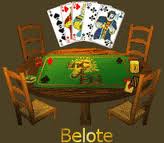 FC paudySamedi 16 février 2013Salle des FETES DE PAUDY                              Inscription à partir de 13h30Débuts des jeux 14h30    7euro/personne1er lot : 2 jambons secs2ème lot : 2bouteilles de Ricard3ème lot : 2 bouteilles de whiskyBouteille de vins rouges, saucissons secs, mousseux …….1lot à chaque participant1lot pour les équipes fémininesBuffet-crêpes-galettes-boissonsLimitée à 40 équipes maximum Réservation ou renseignement au, 0630769898